REQUERIMENTO Nº 178/2015VERGILIO DALSÓQUIO – PPS, BRUNO STELLATO – PDT, HILTON POLESELLO – PTB, FÁBIO GAVASSO – PPS, MARILDA SAVI – PSD, CLAUDIO OLIVEIRA – PR e JANE DELALIBERA – PR, Vereadores com assento nesta Casa, com fulcro nos Artigos 118 e 121 do Regimento Interno, no cumprimento do dever, requerem à Mesa que este Expediente seja encaminhado ao Exmo. Sr. Pedro Taques, Governador do Estado de Mato Grosso, ao Exmo. Sr. Mauro Savi, Deputado Estadual de Mato Grosso, ao Exmo. Sr. José Domingos Fraga Filho, Deputado Estadual de Mato Grosso, ao Exmo. Sr. Mauro Zaque, Secretário de Segurança Pública do Estado de Mato Grosso, ao Exmo. Sr. Adriano Peralta Moraes, Delegado Geral da Polícia Judiciária Civil do Estado de Mato Grosso, ao Exmo. Sr. José Abdias Dantas, Delegado Regional da Polícia Civil em Sinop, ao Sr. Pablo Borges Rigo, Delegado da Polícia Judiciária Civil de Sorriso, com cópias ao Exmo. Sr. Dilceu Rossato, Prefeito Municipal e ao Sr. Antonio Miguel Dalsóquio, Presidente do Comsep (Conselho Municipal de Segurança Pública), requerendo que seja implantado em Sorriso o G.A.R.R.A (Grupo de Apoio e Respostas Rápidas).                JUSTIFICATIVASO município de Sorriso fica localizado no centro geodésico do Estado de Mato Grosso - na Região Alto Teles Pires (médio norte do Estado), com entroncamento de duas importantes BRs: BR 163 (Km 742, há 412 km da capital Cuiabá) e a BR 242. A BR 163 corta o município de Sorriso de Sul a Norte e a BR 242 de leste a oeste. Sorriso possui atualmente cinco rodovias pavimentadas: Além da BR 163, a Rodovia BR 242 –  Sorriso/Nova Ubiratã e  Sorriso/Ipiranga do Norte; BR 140 - 50 km da BR 242 (Caravágio)/Distrito de Boa Esperança; Rodovia MT 485 –  BR163/Morocó e Rodovia MT 487 –  BR 163/Barreiro.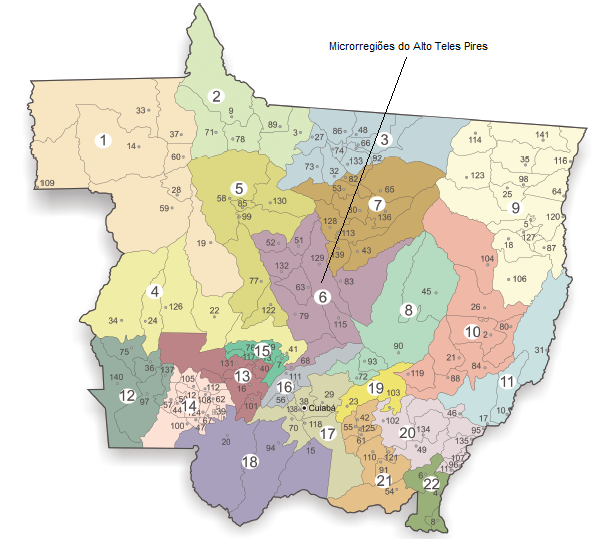 Devido a localização estratégica aliada as riquezas naturais, como solo, água e clima estável, favorecendo o desenvolvimento do agronegócio, Sorriso tornou-se um ponto de atração de pessoas dos mais diversos lugares. Apresentou desde o seu surgimento, um crescimento populacional acima da média brasileira. O Quadro abaixo mostra o crescimento populacional de Sorriso de 1991 à 2014:Quadro – Crescimento populacional de Sorriso.Fonte: IBGE e projeções do IBGEAliados aos fatores geográficos e de desenvolvimento econômico, encontra-se vulnerável há outras questões, como a de segurança pública, exigindo a presença do Estado com a composição de um complexo nesta área.Sorriso está em um cruzamento de duas importantes BRs (163 e 242), principais vias de circulação, o que possibilita que pessoas de todas as idoneidades passem pela nossa cidade. Além destes fatores, há o crescimento populacional e a extensão territorial, que são preponderantes no sentido que justifique a instalação de estrutura física e humana no que se refere a segurança.Ultimamente estão ocorrendo de forma intensa e perigosa uma onda de crimes, assaltos, roubos, latrocínios, deixando a população de Sorriso em estado de preocupação máxima – quando será o próximo, quem será a próxima vítima? As poucas notícias extraídas de alguns sites, cujas cópias estão em anexo, relatam esta preocupação.Sabemos das diversas ações que este governo já vem tomando no que tange a segurança pública e o planejamento estabelecido. Mas os fatos estão ocorrendo e a urgência de medidas imediatas é inadiável.Propomos que seja implantado no município de Sorriso o G.A.R.R.A. – Grupo de Apoio e Respostas Rápidas, pois a cidade está sendo alvo de meliantes da região. Acreditamos que desta forma aplicaremos medidas eficientes no combate ao crime caracterizado por assaltos, roubos, latrocínios que afetam nossa população diariamente.O G.A.R.R.A. – Grupo de Apoio e Respostas Rápidas, é um grupamento especial que pode dar pronto atendimento as questões demandadas, tais como: roubo, sequestro, homicídio, abordagem a pessoas suspeitas, o combate ao tráfico de drogas ou qualquer crime praticado.Serve para termos a Polícia Judiciária Civil com trabalho de inteligência nas ruas, investigando os crimes que já aconteceram e prevenindo as práticas de outros crimes. Isso traz uma prestação de serviços da polícia com melhor qualidade e efetividade.Ocorrências graves tem acontecido com muita frequência e com a implantação do G.A.R.R.A. haverá um reavivamento da esperança nas pessoas de nosso município.Garantir a segurança é obrigação do Estado e um direito do cidadão.Câmara Municipal de Sorriso, Estado de Mato Grosso, em 13 de agosto de 2015.Notícias:Exclusivo: Autores de crimes bárbaros realizados em Sorriso e Sinop são amigos íntimos (Áudio)quarta-feira, 12 de agosto de 2015 13:45:50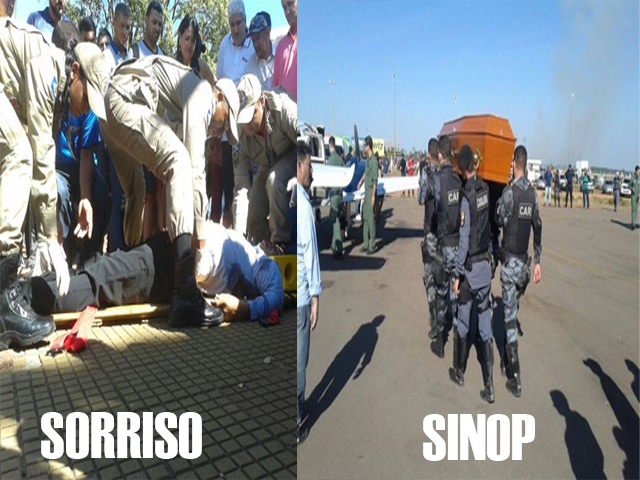 Imagem Reprodução.Na manhã de hoje (12) a Rádio Sorriso realizou uma entrevista com o Delegado Bruno Abreu, responsável pelas investigações no latrocínio contra o vigilante Clair Grando (37 anos), ocorrido em plena praça da juventude na cidade Sorriso. 
  
Uma foto localizada pela PC intrigou os policias locais, “nós achamos uma foto em que está dois amigos com cara de deboche. Um é o acusado de ter cometido o latrocínio em Sorriso e o outro é o suspeito de fazer parte da quadrilha que matou o Tenente Coronel da PM em Sinop”, disse o delegado. 
  
Para Abreu, são todos jovens de alta periculosidade e tem como estilo de vida a prática de roubos, “são elementos especialistas em roubos na região e nosso trabalho está sendo feito. Estamos indo atrás de testemunhas para elucidar o fato”, relatou. 
  
Sobre os rumores de que os jovens presos não seriam os autores do latrocínio contra Clair Grando, Bruno Abreu pede que as pessoas que desconfiem, compareçam até a delegacia para prestar seu depoimento, “eu quero que essas pessoas venham até a polícia até para que nenhuma hipótese seja descartada”. 
  
Para a autoridade policial, o próximo passo é identificar outras pessoas que podem ter participação nesse crime. 
  
Home › Notícias › Sorriso: sem chances de defesa, segurança é morto a tiros durante roubo de malote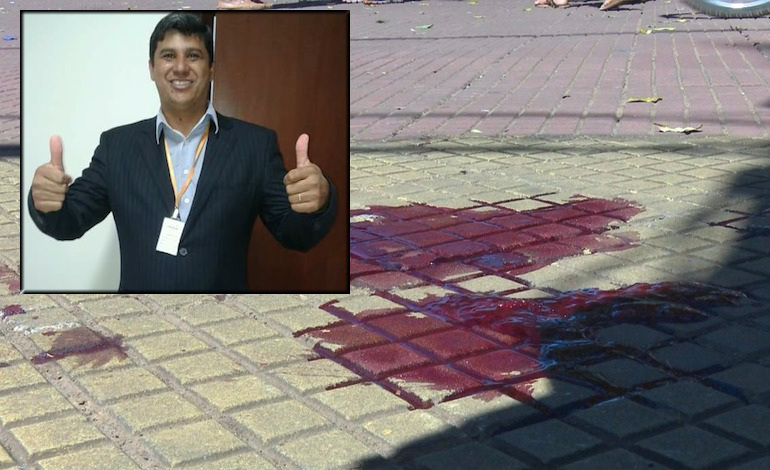 (Foto: Reprodução)07 de Agosto de 2015, 18:06 HOMICÍDIOSorriso: sem chances de defesa, segurança é morto a tiros durante roubo de maloteA vítima foi baleada por, pelo menos, três disparos.O segurança de uma empresa de urbanizações de Sorriso foi morto a tiros na manhã desta sexta-feira (7), na praça da Juventude, quando se dirigia ao Banco do Brasil.A vítima levava um malote, que foi roubado por dois criminosos que mataram, sem chances de defesa, Clair Vieira Grando, de 37 anos. O funcionário foi morto por, pelo menos, três disparos de arma de fogo, quando levava o malote na mão ao Banco, que fica a poucos metros da empresa onde trabalhava. Segundo informações, os rapazes que cometeram o homicídio estavam em um quiosque da Praça, onde tomavam refrigerante. Ao avistar o trabalhador com o malote, um deles saiu para pegar a moto, modelo Titan, de cor preta, enquanto o outro criminoso anunciou o assalto e, de imediato, efetuou os disparos. A Polícia presume que os bandidos tinham informações privilegiadas e já esperam o segurança ir ao banco. A vítima chegou a ser socorrida pelos Bombeiros, mas não resistiu aos ferimentos das perfurações que atingiram as costas. Os bandidos, que fugiram na motocicleta, estão sendo procurados. A polícia de Sinop também foi informada sobre o homicídio e faz monitoramento para auxiliar na captura da dupla.Vítima Clair Grando, natural de Iguatemi (Mato Grosso do Sul) tinha vasta experiência na profissão e já havia sido proprietário de uma empresa de segurança. Ele deixa dois filhos.Perícia analisa A Perícia Oficial de Identificação Técnica (Politec) esteve no local do crime e colheu as digitais dos bandidos, que estão no frasco do refrigerante. Leia mais: Suspeitos de matar segurança são detidos pela Polícia; dupla nega crimeConfira a reportagem completa no Cidade Alerta (TV Sorriso) aqui.Texto: Luana Rodrigues/Portal Sorriso MT - com informações de Larissa Gribler e Rafael Sousa Sorriso: Ladrões furtam prédio dos Correios durante a madrugaPostado por MTnoticias Data: 7, agosto 2015 - 7:58Em: Cidades, Polícia, Sorriso(3) Comments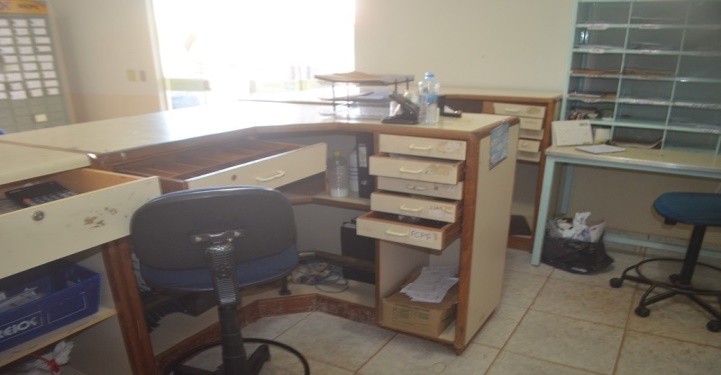 Nesta madrugada (07), elementos  adentraram  ao prédio do Correios localizado no bairro São Domingos, em Sorriso.Eles tiveram acesso a parte interna do prédio,  após  danificar uma janela dos  fundos  do  estabelecimento.Até o momento foi percebido somente a falta de uma bicicleta de cor amarela e que rotineiramente é utilizada pelos carteiros na entrega de correspondências.Gavetas e armários foram  revirados em vários  cômodos  do estabelecimento. No local não havia  valores  em espécie.Sorriso: Bandido assalta mercado e foge com dinheiro do caixaPostado por MTnoticias Data: 11, agosto 2015 - 13:53Em: Cidades, Polícia, SorrisoDeixe um comentário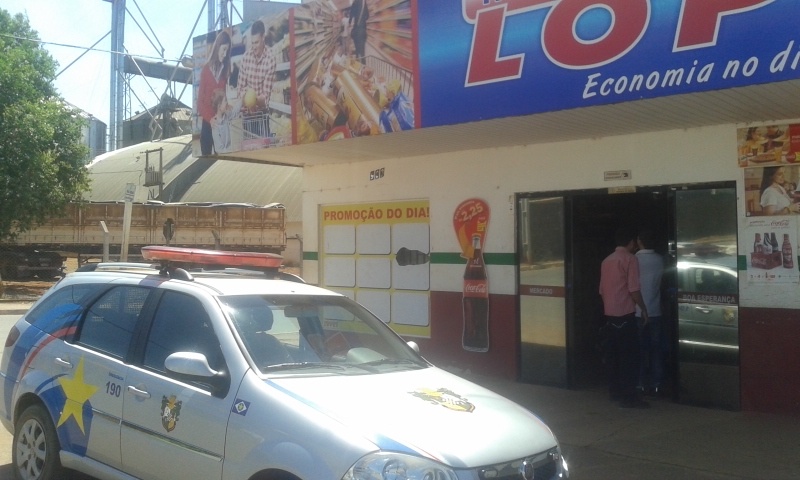 Por volta do meio dia de hoje(11) um elemento  com arma de fogo em punho, adentrou a um supermercado na rua Irai, no bairro Boa Esperança.O bandido chegou sozinho, em uma motocicleta de onde se apossou de uma certa quantia de dinheiro da empresa(R$ 700) e logo fugiu.Volte para mais informações.Sorriso: Jovem é assaltada após sacar  dinheiro em caixa  eletrônicoPostado por MTnoticias Data: 11, agosto 2015 - 7:52Em: Polícia(1) Comment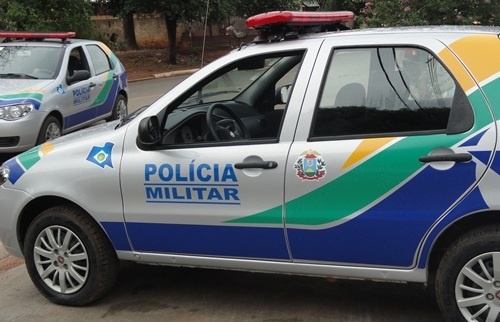 Na noite do último domingo (09), uma  jovem de  25 anos  foi  assaltada  logo após  fazer  um saque  no caixa eletrônico do  banco  Bradesco, em Sorriso.Segundo a   vitima,  ela  sacou R$ 800  e  ao  sair do  banco  foi  surpreendida por  duas pessoas em um motocicleta de  cor  vermelha, modelo Honda  Titan.Após os bandidos  se  apossarem do valor  sacado, empreenderam fuga  sentido a BR-163.Sorriso: Bandidos  arrombam  instituto e  levam grande  quantidade  de equipamento e material elétricoPostado por MTnoticias Data: 11, agosto 2015 - 7:43Em: Cidades, Polícia, SorrisoDeixe um comentário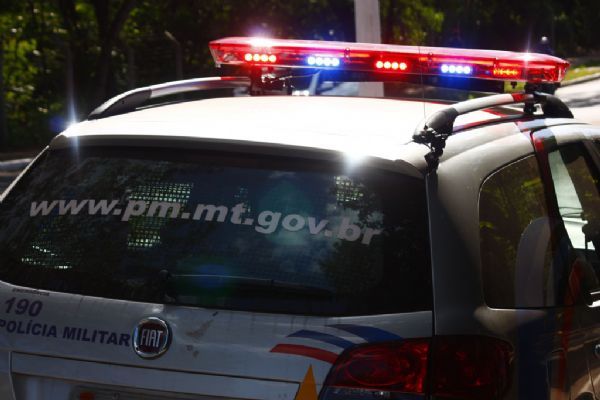 Representantes  do Centro de  Treinamento do Instituto do Algodão procuraram  a  delegacia judiciária para  denunciar  que o Centro  foi arrombado e que diversos  materiais  foram  furtados.O  Centro de Treinamento  esta localizado no KM 726 da  BR-163, no município de Sorriso,  onde os bandidos arrombaram a porta  do almoxarifado e  levaram  uma máquina sopradora  Stil, uma  roçadeira Stil, uma Makita Delwat, uma  serra elétrica Delwat, uma bomba  elétrica 12v de combustível, 1000 metros de  fio 2.4, 330 metros de  fio 1.35, 325 metros de  fio 1.50,  100 metros de  fio 1.20, uma policorte,  10 rolos  de  fio 2.5,  14 rolos de fio 4, 10 rolos  de fio 10, 6  rolos de   fio 6 e 2  ventiladores.Parte inferior do formulárioParte superior do formulárioParte inferior do formulárioPolícia procura por dupla que assaltou mercado no Boa Esperança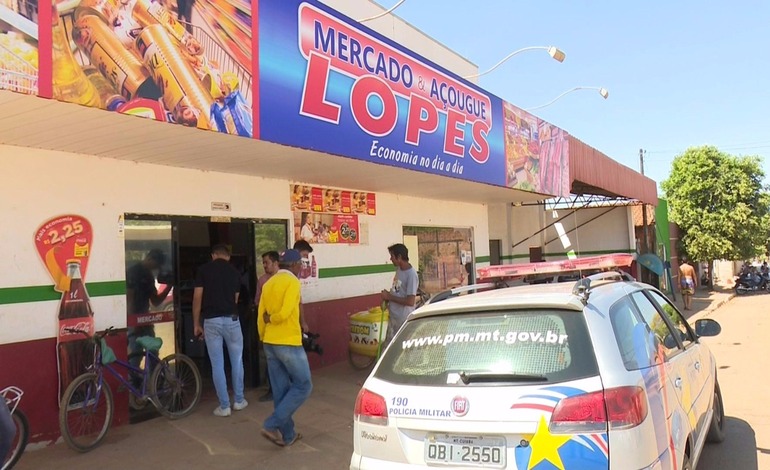 (Foto: Bruno Bortolozo/TV Sorriso)11 de Agosto de 2015, 13:34 SORRISOPolícia procura por dupla que assaltou mercado no Boa EsperançaO crime foi cometido nesta terça-feira, na hora do almoço.Um mercado localizado na rua Iraí, no bairro Boa Esperança, foi assaltado por volta do meio-dia desta terça-feira.Conforme o proprietário do estabelecimento, dois rapazes chegaram de moto e anunciaram o assalto. Nem mesmo as câmeras de segurança intimidaram os ladrões. Um deles estava com uma arma de fogo.Eles levaram 700 reais e fugiram.A polícia realiza rondas para tentar capturá-los. ANOPOPULAÇÃOANOPOPULAÇÃO199116.107200341.860199217.245200446.023199318.229200548.326199419.192200650.613199520.132200755.134199626.591200857.799199728.218200960.028199830.614201066.521199933.014201168.894200035.605201271.190200137.865201375.104200239.877201477.735VERGILIO DALSÓQUIOVereador PPS BRUNO STELLATOVereador PDTFÁBIO GAVASSOVereador PPSMARILDA SAVIVereadora PSDCLAUDIO OLIVEIRAVereador PRJANE DELALIBERAVereadora PRHILTON POLESELLOVereador PTB